  Please complete this form and provide it to your supervisor prior to your annual performance review. Deadline to submit to your supervisor is October 14th, 20221. List what you believe the key elements of your job were during the past year. 2. What were your major accomplishments for the past year? 3. What training and development activities did you complete during the year?4. What were your major challenges to accomplishing your goals/job responsibilities? 5. What do you believe your key goals should be for next year? 8. What do you need to allow you to attain those goals? 9. Other Comments:SUPERVISOR, PLEASE RETURN WITH EMPLOYEE’S ANNUAL PERFORMANCE EVALUATIONEMPLOYEES ARE ENCOURAGED TO KEEP A COPY FOR THEIR RECORDS
FOR MORE INFORMATION GO TO: http://www.learningcc.org/perform
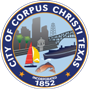 FY22 EMPLOYEE SELF-ASSESSMENT FORMCompletion of this form is optional.NAME:EMPLOYEE ID #:JOB TITLE:DEPARTMENT:EMPLOYEE SIGNATURE:DATE: